  長榮大學2019宮古島火熱交流冬令營 報名表　(2019.12.06-12.15)長榮大學2019宮古島火熱交流冬令營 報名表（續）　＊不夠請自行延伸，第三～六項可插入圖檔或另紙提供影本。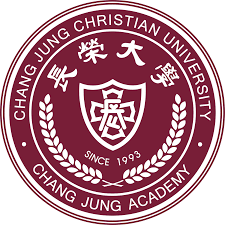 家 長（監護人）同 意 書＿＿＿＿＿＿＿＿＿（家長／監護人姓名） 茲同意本人子弟＿＿＿＿＿＿＿＿＿（學生姓名）（就讀長榮大學＿＿＿＿＿＿＿＿學系（所／學位學程）＿＿年級＿＿班）參與長榮大學選送學生參與「2019宮古島火熱交流冬令營」活動，並同意遵守活動簡章規定及長榮大學相關規範辦理。我充分瞭解並同意以下事項：於營隊活動期間，保證本人子弟遵守學校及宮古島當地規定及活動規範，並依照活動簡章規定繳納費用，本人並願支持活動期間子弟在日所需費用，並隨學校團體行程作業。所有錄取同學皆需自行與導師及各授課教師確認因參加本短期交流活動而衍伸課程缺席一事，自行完成校內請假程度，且充份瞭解各教師規定並據以辦理。如有違反之情事，本人願負法律上一切責任，特立此同意書以玆為證。此  致長榮大學學生家長／監護人：　　　　　　　　　　　　（簽名及蓋章）地　　址：　　　　　　　　　　　　　　　　　　　　　　　　　　　　　　　電　　話：　　　　　　　　　　　　　中華民國　　　　　　　　　年　　　　　　　月　　　　　　　日中文姓名中文姓名6個月內近照(可貼實體照片或插入電子檔)英文姓名(須與護照相同)英文姓名(須與護照相同)6個月內近照(可貼實體照片或插入電子檔)性別性別   □男               □女   □男               □女   □男               □女6個月內近照(可貼實體照片或插入電子檔)身份證字號(保險用)身份證字號(保險用)6個月內近照(可貼實體照片或插入電子檔)生日生日西元    　　年　　月　　日護照號碼 護照號碼 無 有，護照號碼______________兵役兵役免役  待役  已服役護照號碼 護照號碼 無 有，護照號碼______________通訊地址通訊地址□□□-□□□□□-□□□□□-□□□□□-□□聯絡電話聯絡電話手機：　　　　　　　　　             (H):                    手機：　　　　　　　　　             (H):                    手機：　　　　　　　　　             (H):                    手機：　　　　　　　　　             (H):                    E-mail(主要通知管道請務必確認)E-mail(主要通知管道請務必確認)系所/年級系所/年級                 學系      年級    班                 學系      年級    班學　號飲食限制飲食限制無　素食（純素／奶蛋／五辛）其他（請清楚說明）＿＿＿＿＿＿＿＿＿＿＿＿＿＿＿＿＿＿＿＿＿＿＿＿＿＿無　素食（純素／奶蛋／五辛）其他（請清楚說明）＿＿＿＿＿＿＿＿＿＿＿＿＿＿＿＿＿＿＿＿＿＿＿＿＿＿無　素食（純素／奶蛋／五辛）其他（請清楚說明）＿＿＿＿＿＿＿＿＿＿＿＿＿＿＿＿＿＿＿＿＿＿＿＿＿＿無　素食（純素／奶蛋／五辛）其他（請清楚說明）＿＿＿＿＿＿＿＿＿＿＿＿＿＿＿＿＿＿＿＿＿＿＿＿＿＿健康狀況備註健康狀況備註如有過敏或日常定期服要藥，請務必說明。如有過敏或日常定期服要藥，請務必說明。如有過敏或日常定期服要藥，請務必說明。如有過敏或日常定期服要藥，請務必說明。日語能力自評及測驗分數（如有證明請附）日語能力自評及測驗分數（如有證明請附）日文聽說讀寫程度自評圈選(5分卓越、4分良好、3分尚可、2分略懂、1分初級、0分零基礎)聽： 5  4  3  2  1  0   說： 5  4  3  2  1  0讀： 5  4  3  2  1  0   寫： 5  4  3  2  1  0具日語檢定成績，請說明：＿＿＿＿＿＿＿＿＿＿＿＿＿＿＿日文聽說讀寫程度自評圈選(5分卓越、4分良好、3分尚可、2分略懂、1分初級、0分零基礎)聽： 5  4  3  2  1  0   說： 5  4  3  2  1  0讀： 5  4  3  2  1  0   寫： 5  4  3  2  1  0具日語檢定成績，請說明：＿＿＿＿＿＿＿＿＿＿＿＿＿＿＿日文聽說讀寫程度自評圈選(5分卓越、4分良好、3分尚可、2分略懂、1分初級、0分零基礎)聽： 5  4  3  2  1  0   說： 5  4  3  2  1  0讀： 5  4  3  2  1  0   寫： 5  4  3  2  1  0具日語檢定成績，請說明：＿＿＿＿＿＿＿＿＿＿＿＿＿＿＿日文聽說讀寫程度自評圈選(5分卓越、4分良好、3分尚可、2分略懂、1分初級、0分零基礎)聽： 5  4  3  2  1  0   說： 5  4  3  2  1  0讀： 5  4  3  2  1  0   寫： 5  4  3  2  1  0具日語檢定成績，請說明：＿＿＿＿＿＿＿＿＿＿＿＿＿＿＿英語能力自評及測驗分數（如有證明請附）英語能力自評及測驗分數（如有證明請附）英文聽說讀寫程度自評說明(5分卓越、4分良好、3分尚可、2分略懂、1分初級、0分零基礎)聽： 5  4  3  2  1  0   說： 5  4  3  2  1  0讀： 5  4  3  2  1  0   寫： 5  4  3  2  1  0具英語檢定成績，請說明：＿＿＿＿＿＿＿＿＿＿＿＿＿＿＿英文聽說讀寫程度自評說明(5分卓越、4分良好、3分尚可、2分略懂、1分初級、0分零基礎)聽： 5  4  3  2  1  0   說： 5  4  3  2  1  0讀： 5  4  3  2  1  0   寫： 5  4  3  2  1  0具英語檢定成績，請說明：＿＿＿＿＿＿＿＿＿＿＿＿＿＿＿英文聽說讀寫程度自評說明(5分卓越、4分良好、3分尚可、2分略懂、1分初級、0分零基礎)聽： 5  4  3  2  1  0   說： 5  4  3  2  1  0讀： 5  4  3  2  1  0   寫： 5  4  3  2  1  0具英語檢定成績，請說明：＿＿＿＿＿＿＿＿＿＿＿＿＿＿＿英文聽說讀寫程度自評說明(5分卓越、4分良好、3分尚可、2分略懂、1分初級、0分零基礎)聽： 5  4  3  2  1  0   說： 5  4  3  2  1  0讀： 5  4  3  2  1  0   寫： 5  4  3  2  1  0具英語檢定成績，請說明：＿＿＿＿＿＿＿＿＿＿＿＿＿＿＿家長或監護人家長或監護人姓名：　　　　　　　　關係：　　　　　　　　電話：姓名：　　　　　　　　關係：　　　　　　　　電話：姓名：　　　　　　　　關係：　　　　　　　　電話：姓名：　　　　　　　　關係：　　　　　　　　電話：保險受益人保險受益人與監護人同，請打勾（以下免填）姓名：　　　　　　　　關係：　　　　　　　　電話：與監護人同，請打勾（以下免填）姓名：　　　　　　　　關係：　　　　　　　　電話：與監護人同，請打勾（以下免填）姓名：　　　　　　　　關係：　　　　　　　　電話：與監護人同，請打勾（以下免填）姓名：　　　　　　　　關係：　　　　　　　　電話：緊急連絡人緊急連絡人與監護人同，請打勾（以下免填）姓名：　　　　　　　　關係：　　　　　　　　電話：與監護人同，請打勾（以下免填）姓名：　　　　　　　　關係：　　　　　　　　電話：與監護人同，請打勾（以下免填）姓名：　　　　　　　　關係：　　　　　　　　電話：與監護人同，請打勾（以下免填）姓名：　　　　　　　　關係：　　　　　　　　電話：本人同意參加本次所有課程及活動，已詳閱簡章並願意遵守簡章所載之規定。活動期間，請參與學生需注意自身安全及各方面表現，以維護長榮大學校譽。本人同意提供上述個人資料供本次「2019宮古島火熱交流冬令營」活動行政程序使用。學生簽名：_______________                                  日期：　　年　　月　　日本人同意參加本次所有課程及活動，已詳閱簡章並願意遵守簡章所載之規定。活動期間，請參與學生需注意自身安全及各方面表現，以維護長榮大學校譽。本人同意提供上述個人資料供本次「2019宮古島火熱交流冬令營」活動行政程序使用。學生簽名：_______________                                  日期：　　年　　月　　日本人同意參加本次所有課程及活動，已詳閱簡章並願意遵守簡章所載之規定。活動期間，請參與學生需注意自身安全及各方面表現，以維護長榮大學校譽。本人同意提供上述個人資料供本次「2019宮古島火熱交流冬令營」活動行政程序使用。學生簽名：_______________                                  日期：　　年　　月　　日本人同意參加本次所有課程及活動，已詳閱簡章並願意遵守簡章所載之規定。活動期間，請參與學生需注意自身安全及各方面表現，以維護長榮大學校譽。本人同意提供上述個人資料供本次「2019宮古島火熱交流冬令營」活動行政程序使用。學生簽名：_______________                                  日期：　　年　　月　　日本人同意參加本次所有課程及活動，已詳閱簡章並願意遵守簡章所載之規定。活動期間，請參與學生需注意自身安全及各方面表現，以維護長榮大學校譽。本人同意提供上述個人資料供本次「2019宮古島火熱交流冬令營」活動行政程序使用。學生簽名：_______________                                  日期：　　年　　月　　日本人同意參加本次所有課程及活動，已詳閱簡章並願意遵守簡章所載之規定。活動期間，請參與學生需注意自身安全及各方面表現，以維護長榮大學校譽。本人同意提供上述個人資料供本次「2019宮古島火熱交流冬令營」活動行政程序使用。學生簽名：_______________                                  日期：　　年　　月　　日保證金繳費狀況□ 保證金NT$  3,000   收款日期：　 年　 月　 日 / 收款人：____________________□ 保證金NT$  3,000   退還日期：　 年　 月　 日 / 收款人：____________________※保證金於報名人數不足時或返國後完成應繳文件繳交後全數退還，金額另計，不含在團費內。□ 保證金NT$  3,000   收款日期：　 年　 月　 日 / 收款人：____________________□ 保證金NT$  3,000   退還日期：　 年　 月　 日 / 收款人：____________________※保證金於報名人數不足時或返國後完成應繳文件繳交後全數退還，金額另計，不含在團費內。□ 保證金NT$  3,000   收款日期：　 年　 月　 日 / 收款人：____________________□ 保證金NT$  3,000   退還日期：　 年　 月　 日 / 收款人：____________________※保證金於報名人數不足時或返國後完成應繳文件繳交後全數退還，金額另計，不含在團費內。□ 保證金NT$  3,000   收款日期：　 年　 月　 日 / 收款人：____________________□ 保證金NT$  3,000   退還日期：　 年　 月　 日 / 收款人：____________________※保證金於報名人數不足時或返國後完成應繳文件繳交後全數退還，金額另計，不含在團費內。□ 保證金NT$  3,000   收款日期：　 年　 月　 日 / 收款人：____________________□ 保證金NT$  3,000   退還日期：　 年　 月　 日 / 收款人：____________________※保證金於報名人數不足時或返國後完成應繳文件繳交後全數退還，金額另計，不含在團費內。一、自我介紹 (簡單自我介紹，如有特殊專才或特別可以分享的事蹟，請盡情書寫)二、參加動機　（簡單說明為什麼想報名參加？以及想獲得什麼？）三、檢附學生證影本四、檢附護照影本(如有) 五、語文能力證明(如有請檢附，學生系統下載資料可)六、檢附學生本人之存摺影本或圖檔(退款用，提供郵局、元大、第一銀行者免扣手續費，其他銀行匯款手續費由學員負擔)